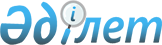 Об образовании избирательных участков для проведения голосования и подсчета голосов в Жамбылском районе
					
			Утративший силу
			
			
		
					Решение акима Жамбылского района Алматинской области от 27 октября 2015 года № 10-24. Зарегистрировано Департаментом юстиции Алматинской области 02 ноября 2015 года № 3519. Утратил силу решением акима Жамбылского района Алматинской области от 24 декабря 2018 года № 12-11
      Сноска. Утратил силу решением акима Жамбылского района Алматинской области от 24.12.2018 № 12-11 (вводится в действие по истечении десяти календарных дней после дня его первого официального опубликования).
      В соответствии с пунктом 1 статьи 23 Конституционного закона Республики Казахстан от 28 сентября 1995 года "О выборах в Республике Казахстан", пунктом 2 статьи 33 Закона Республики Казахстан от 23 января 2001 года "О местном государственном управлении и самоуправлении в Республике Казахстан", аким района РЕШИЛ:
      Для проведения голосования и подсчета голосов в Жамбылском районе по согласованию с избирательными комиссиями образовать избирательные участки согласно приложению к настоящему решению. 
      Контроль за исполнением настоящего решения возложить на заместителя акима района Ермекбаеву Гульнару Омирбековну.
      Возложить на руководителя аппарата акима района Нурпеисова Абзала Еркиновича опубликование настоящего решения после государственной регистрации в органах юстиции в официальных и периодических печатных изданиях, а также на интернет-ресурсе, определяемом Правительством Республики Казахстан и на интернет ресурсе акимата района.
      3. Признать утратившим силу решение акима района от 16 февраля 2015 года №2-5 "Об образовании избирательных участков для проведения голосования и подсчета голосов в Жамбылском районе" (зарегистрированного в Реестре государственной регистрации нормативных правовых актов от 27 февраля 2015 года за № 3085, опубликованного в районной газете "Атамекен" от 21 марта 2015 года №12 (5744). 
      5. Настоящее решение вступает в силу со дня государственной регистрации в органах юстиции и вводится в действие по истечении десяти календарных дней после дня его первого официального опубликования. Избирательные участки образованные для проведения голосования и подсчета голосов в Жамбылском районе
      1. Избирательный участок № 247.
      Центр: село Узынагаш, улица Суюнбая № 27, средняя школа имени Турара Рыскулова с дошкольным мини-центром и пришкольным интернатом. 
      В границах: село Узынагаш, улицы: Сураншы батыра, Наурызбай батыра, Жандыбаева, Сайлыбаева, Зикринова, Саурык батыра с №71 по 201 (нечетная сторона), Макатаева с № 79 по 125 (нечетная сторона), с № 167 по 341 (нечетная сторона), Спивакова с № 1 по 65 (нечетная сторона), с № 2 по 64 (четная сторона), Дюсенбиева с № 1 по 97 (нечетная сторона), с № 2 по 20 (четная сторона), Боранбаева с № 1 по 11 (нечетная сторона), с № 2 по 22 (четная сторона), Райымбек батыра с № 81 по 171 (нечетная сторона), с № 118 по 196 (четная сторона); жилой массив на юга-востоке села Узынагаш.
      2. Избирательный участок № 248.
      Центр: село Узынагаш, улица Мажитова № 2, средняя школа имени С. Бердыкулова с дошкольным мини-центром.
      В границах: село Узынагаш, улицы: Мажитова, Макатаева с № 127 по 165 (нечетная сторона), с № 84 по 278 (четная сторона), Сатпаева с № 101 по 303 (нечетная сторона), с № 58 по 342 (четная сторона), Караш батыра с № 85 по 279 (нечетная сторона), с № 88 по 272 (четная сторона), Байдибек би с № 153 по 287 (нечетная сторона), с № 172 по 322 (четная сторона), Абая с № 37 по 45 (нечетная сторона), Толе би с № 45 по 55 (нечетная сторона), с № 36 по 50 (четная сторона), Рыскулова с № 57 по 83 (нечетная сторона), с № 76 по 92 (четная сторона).
      3. Избирательный участок № 249 
      Центр: село Узынагаш, улица Байдибек би № 107, средняя школа имени Ш. Уалиханова с дошкольным мини-центром.
      В границах: село Узынагаш, улицы: Бекболата, Омирзак акына, Кандекова, Ауезова, Домалак ене с №36 по 84, Момышулы с № 12 по 49, Абая с № 2 по 78 (четная сторона), Отеген батыра с № 105 по 177 (нечетная сторона), с № 102 по 172 (четная сторона), Байдибек би с № 73 по 143 (нечетная сторона), с № 94 по 164 (четная сторона), Караш батыра с № 17 по 83 (нечетная сторона), с № 16 по 86 (четная сторона), Сатпаева с № 41 по 97 (нечетная сторона), с № 40 по 56 (четная сторона), Макатаева с № 1 по 77 (нечетная сторона), с № 2 по 82 (четная сторона), Бабажанова с № 57 по 113 (нечетная сторона), с № 56 по 114 (четная сторона), Райымбек батыра с № 47 по 79 (нечетная сторона), с № 46 по 116 (четная сторона).
      4. Избирательный участок № 250.
      Центр: село Узынагаш, улица Жандосова № 85, школа-гимназия имени Абая с дошкольным мини-центром.
      В границах: село Узынагаш, улицы: Сариева, Розыбакиева, Кустутун, Шопбаева, Валиханова, Елгезерова, Бокина, Жамбыла, Астана, Жандосова с № 61 по 85 (нечетная сторона), с № 30 по 82 (четная сторона), Сарыбай би с № 71 по 95 (нечетная сторона), с № 54 по 92 (четная сторона) 
      5. Избирательный участок № 251.
      Центр: село Узынагаш, улица Карасай батыра без номера, средняя школа имени Наурызбай батыра Кутпанбетулы с дошкольным мини-центром.
      В границах: село Узынагаш, улицы: Сыпатай батыра, Отау, Шапагат, Майкы би, Казыбек бека, Бекболата, Азирбаева, Байдибек би с № 1 по 71 (нечетная сторона), с № 2 по 92 (четная сторона), Отеген батыра с № 1 по 103 (нечетная сторона), с № 2 по 100 (четная сторона), Сарыбай би с № 1 по 69 (нечетная сторона), с № 2 по 52 (четная сторона); жилой массив на севере села Узынагаш.
      6. Избирательный участок №957.
      Центр: село Узынагаш, улица Суюнбая № 25 а, детский сад "Аккайын". 
      В границах: село Узынагаш, улицы: Суюнбая, Кастек батыра, Билдебаева, Акбарыс, Кокбастау, Кунаева, Баспана, Акжар, Шанырак, Отан, Алтын гасыр, Байконыр, Атамекен, Аубакирова, Токкулова с № 1 по 17/2, Абая с № 1 по 35 (нечетная сторона), Толе би с № 1 по 43 (нечетная сторона), с № 2 по 34 (четная сторона), Рыскулова с № 1 по 55 (нечетная сторона), с № 2 по 74 (четная сторона), Бабажанова с № 115 по 175 (нечетная сторона), с № 116 по 158 (четная сторона), Спивакова с № 67 по 119 (нечетная сторона), с № 66 по 80 (четная сторона), Боранбаева с № 13 по 65 (нечетная сторона), с № 24 по 90 (четная сторона), Дюсенбиева с № 99 по 131 (нечетная сторона), с № 22 по 76 (четная сторона); жилой массив на юге села Узынагаш.
      7. Избирательный участок № 958.
      Центр: село Узынагаш, улица Сарыбай би № 71, Узынагашский профессиональный колледж имени Жамбыла.
      В границах: село Узынагаш, улицы: Молдагуловой, Маметовой, Карасай батыра, Жандосова с № 1 по 51 (нечетная сторона), с № 2 по 28 (четная сторона). 
      8. Избирательный участок № 959.
      Центр: село Жанакурылыс, улица Тауелсиздик № 1, детский сад "Айголек".
      В границах: село Узынагаш, улицы: Есимхана, Каганата, Алатау, Турысбекова, Тауелсиздик, Токкулова с №18 по 111, Саурык батыра с № 1 по 69, Момышулы с №1 по 11, Домалак ене с № 1 по 35, Кандекова с № 1 по 11, Ауезова с № 1 по 26, Караш батыра с №1 по 15 (нечетная сторона), с № 2 по 14 (четная сторона), Сатпаева с № 1 по 39 (нечетная сторона), с № 2 по 38 (четная сторона), Бабажанова с № 1 по 55 (нечетная сторона), с № 2 по 54 (четная сторона), Райымбек батыра с № 1 по 45 (несетная сторона), с № 2 по 44 (четная сторона), Азирбаева с № 53 по 213 (нечетная сторона), с № 42 по 214 (четная сторона). 
      9. Избирательный участок № 252.
      Центр: село Жанакурылыс, улица Байдибек би № 23, средняя школа имени Абдоллы Карсакбаева.
      В границах: село Жанакурылыс, новый микрорайон, молочно-товарная ферма.
      10. Избирательный участок № 253.
      Центр: село Ынтымак, улица Жексенбаева № 7, средняя школа села Ынтымак.
      В границах: село Ынтымак; жилой массив на севере села Ынтымак.
      11. Избирательный участок № 254.
      Центр: село Узынагаш, улица Байдибек би без номера; штаб войсковой части № 28237.
      В границах: войсковая часть № 28237.
      12. Избирательный участок № 255.
      Центр: село Узынагаш, улица Карасай батыра без номера, штаб войсковой части № 68303.
      В границах: войсковая часть № 68303.
      13. Избирательный участок № 256.
      Центр: село Каргалы, улица А. Бейсеуова № 42, средняя школа с дошкольным мини-центром имени Кудыса Абсаметова, Героя Социалистического Труда.
      В границах: село Каргалы, улицы: Карибаева, Подгорная, Садовая, Амангельды, Пушкина, Сейфуллина, Алибекова, Жангельды, А. Бейсеуова, Победы с № 1 по 59 (нечетная сторона), с № 2 по 94 (четная сторона), Кайдауыла с № 1 по 91 (нечетная сторона), № 2 по 90 (четная сторона), Калкамана с № 1 по 87 (нечетная сторона), с № 2 по 74 (четная сторона), Суюнбая с № 1 по 93 (нечетная сторона), с № 2 по 76 (четная сторона), Абая с № 1 по 61 (нечетная сторона), с № 2 по 70 (четная сторона).
      14. Избирательный участок № 257.
      Центр: село Каргалы, улица Досбергенова № 56, средняя школа имени Асета Бейсеуова с дошкольным мини-центром.
      В границах: село Каргалы, улицы: Карибаева, Райымжанова, Молдагуловой, Егизбаева, Маметовой, Некрасова, Токтарбаева, Досбергенова Победа с № 61 по 155 (нечетная сторона), с № 96 по 152 (четная сторона), Кайдауыла № 93 по 153 (нечетная сторона), с № 92 по 162 (четная сторона), Калкамана с № 89 по 129 (нечетная сторона), с № 76 по 106 (четная сторона), Суюнбая с № 95 по 105 (нечетная сторона), с № 78 по 114 (четная сторона), Абая с № 63 по 147 (нечетная сторона), с № 72 по 174 (четная сторона); жилой массив на западе села Каргалы.
      15. Избирательный участок № 258.
      Центр: село Каргалы, улица Досымбетова № 1, средняя школа № 3. 
      В границах: село Каргалы, улицы: Жамбыла, Жармухамбетова, Досымбетова, Бекетая, Чайковского, Октябрьская, Фурманова, Кирова, Красина, Фрунзе, Мичурина, Токсеитовой, Комарова, Южная, Ауэзова, Сат с № 1 по 59 (нечетная сторона), с № 2 по 58 (четная сторона).
      16. Избирательный участок № 259.
      Центр: село Каргалы, улица Геологическая № 18, средняя школа № 4.
      В границах: село Каргалы, улицы: Алатау, Ашекеева, Геологическая, Юбилейная, Байсеитовой, Сат с № 61 по 279 (нечетная сторона), с № 60 по 266 (четная сторона); жилой массив на севере села Каргалы.
      17. Избирательный участок № 260.
      Центр: село Каргалы, улица Наурыз № 1 д, Каргалинская школа-гимназия № 2.
      В границах: село Каргалы, улицы: Журунова, Валиханова, Карасая; микрорайоны: Майбулак, Наурыз.
      18. Избирательный участок № 960.
      Центр: село Каргалы, улица Бейсеуова № 149 г, районная больница села Каргалы.
      В границах: село Каргалы, улицы: Сагиева, Алматинская, Панфилова, Гагарина, А. Бейсеуова с № 7 по 143 (нечетная сторона), с № 2 по 152 (четная сторона). 
      19. Избирательный участок № 261.
      Центр: село Аксенгир, улица Абая № 14, средняя школа села Аксенгир с Кокдалинской начальной школой. 
      В границах: село Аксенгир.
      20. Избирательный участок № 262. 
      Центр: село Жайсан, улица Косбасарова без номера, Жайсанская средняя школа с дошкольным мини-центром.
      В границах: село Жайсан; фермы: Торегелды, Актам. 
      21. Избирательный участок № 263.
      Центр: село Кокдала, Кокдалинская основная средняя школа.
      В границах: село Кокдала; станция Жиренайгыр.
      22. Избирательный участок № 264. 
      Центр: село Б. Кыдырбекулы, улица Жамбыла без номера, средняя школа имени Б. Кыдырбекулы.
      В границах: село Б. Кыдырбекулы.
      23. Избирательный участок № 265.
      Центр: село Жамбыл, улица Жамбыла № 59, средняя школа имени Жамбыла с дошкольным мини-центром.
      В границах: село Жамбыл.
      24. Избирательный участок № 266.
      Центр: село Саурык батыр, улица Жамбыла № 15, Кокозекская средняя школа. 
      В границах: село Саурык батыр.
      25. Избирательный участок № 267
      Центр: село Кызыласкер, улица Центральная без номера, основная средняя школа имени Абдразака Мамиева.
      В границах: село Кызыласкер.
      26. Избирательный участок № 268.
      Центр: село Бирлик, Бирликская начальная школа.
      В границах: село Бирлик.
      27. Избирательный участок № 269.
      Центр: село Сарыбай би, улица Рахимбекова № 1, Карасуская средняя школа с дошкольным мини-центром.
      В границах: село Сарыбай би. 
      28. Избирательный участок № 270. 
      Центр: село Енбекшиарал, улица Кокбастау № 1 а, Енбекшиаральская средняя школа.
      В границах: село Енбекшиарал.
      29. Избирательный участок № 271.
      Центр: село Кайназар, улица Мектеп № 13, Кайназарская средняя школа.
      В границах: село Кайназар.
      30. Избирательный участок № 272.
      Центр: село Карасай, улица Тауелсиздик без номера, Карасайская основная средняя школа с дошкольным мини-центром.
      В границах: сел Карасай, Кызылсок. 
      31. Избирательный участок № 273.
      Центр: село Каракастек, улица Мендыкулова № 4, средняя школа имени Суюнбая с Ушбулакской начальной школой.
      В границах: село Каракастек. 
      32. Избирательный участок № 961.
      Центр: село Бурган, улица Туратаева № 26 а, начальная школа-детский сад села Бурган.
      В границах: сел Бурган, Ушбулак. 
      33. Избирательный участок № 274. 
      Центр: село Сураншы батыр, улица Жамбыла без номера, Амангельдинская средняя школа с дошкольным мини-центром.
      В границах: село Сураншы батыр; ферма Ащысу.
      34. Избирательный участок № 275.
      Центр: село Кастек, улица Караш батыра № 57, Кастекская средняя школа с дошкольным мини-центром.
      В границах: село Кастек; ферма Бестамак.
      35. Избирательный участок № 276. 
      Центр: село Аккайнар, улица Жамбыла № 12, средняя школа имени Токаш Бокина с дошкольным мини-центром.
      В границах: село Аккайнар. 
      36. Избирательный участок № 277. 
      Центр: село Шиен, улица Абдикайыма № 2 а, средняя школа села Шиен с Когамшылской начальной школой и пришкольным интернатом.
      В границах: сел Шиен, Когамшыл.
      37. Избирательный участок № 278. 
      Центр: село Бесмойнак, средняя школа имени Жангелдина с начальной школой Караарша.
      В границах: сел Бесмойнак, Караарша. 
      38. Избирательный участок № 279. 
      Центр: село Дегерес, средняя школа имени Оспанхана Аубакирова с начальной школой Булак с дошкольным мини-центром.
      В границах: сел Дегерес, Булак. 
      39. Избирательный участок № 280.
      Центр: село Сункар, улица Карасай батыра № 73, Сункарская средняя школа.
      В границах: село Сункар; ферма Кенсай. 
      40. Избирательный участок № 281. 
      Центр: село Самсы, улица Сарсенбекова без номера, средняя школа имени Телтая Сарсенбекова с дошкольным мини-центром.
      В границах: село Самсы.
      41. Избирательный участок № 282. 
      Центр: село Таргап, улица Алмабая № 27, Таргапская средняя школа с дошкольным мини-центром.
      В границах: село Таргап.
      42. Избирательный участок № 283.
      Центр: станция Копа, Копинская основная средняя школа.
      В границах: станция Копа.
      43. Избирательный участок № 284.
      Центр: село Ульгили, улица Жамбыла без номера, Ульгилинская средняя школа с начальной школой Акдала.
      В границах: село Ульгили; станция Саз.
      44. Избирательный участок № 285.
      Центр: село Бериктас, улица Кармысова № 25, Бериктасская средняя школа. 
      В границах: село Бериктас. 
      45. Избирательный участок № 286. 
      Центр: село Актерек, улица Рыскельды № 19, Актерекская средняя школа с дошкольным мини-центром.
      В границах: село Актерек. 
      46. Избирательный участок № 287. 
      Центр: село Жаманты, Жамантинская начальная школа.
      В границах: село Жаманты. 
      47. Избирательный участок № 288.
      Центр: село Матыбулак, улица Байтурсынова № 7, Рославльская средняя школа с дошкольным мини-центром.
      В границах: сел Матыбулак, Карабастау.
      48. Избирательный участок № 289.
      Центр: станция Шилибастау, улица Абая без номера, Шилибастауская средняя школа с дошкольным мини-центром.
      В границах: сел Жартас, Еспе; станция Шилибастау; разъезды: Жайлау, Қызылтан 
      49. Избирательный участок № 290.
      Центр: село Танбалытас, улица Еламан батыра № 14, Горненская средняя школа с дошкольным мини-центром.
      В границах: село Танбалытас.
      50. Избирательный участок № 291.
      Центр: село Касымбек, улица Тилеукеева без номера, Касымбекская средняя школа.
      В границах: село Касымбек.
      51. Избирательный участок № 292.
      Центр: село Умбеталы, улица Мусабаева № 44, средняя школа имени Умбеталы с дошкольным мини-центром.
      В границах: село Умбеталы.
      52. Избирательный участок № 293.
      Центр: село Шолаккаргалы, улица Центральная № 6, Шолаккаргалинская основная средняя школа. 
      В границах: село Шолаккаргалы.
      53. Избирательный участок № 294.
      Центр: село Мынбаев, улица Ленина № 15, Мынбаевская средняя школа с дошкольным мини-центром.
      В границах: село Мынбаев, улицы: Абая, Алатау, Алтынсарина, Арыкбека, Бальмонта, Бейбитшилик, Бейспаева, Бирлик, Еламанова, Жамбыла, Жүйриктаева, Жибек жолы, Карибаева, Кунаева, Райымбека, Рыскулова, Суюнбая, Сулеймена, Тойбаева, Валиханова, Ушконыр. 
      54. Избирательный участок № 962.
      Центр: село Мынбаев, улица Абая без номера, Мынбаевская сельская больница.
      В границах: село Мынбаев, улицы: Аксу, Амангелды, Аскарова, Ашекеева, Бас батыра, Батыс, Болашак, Жетису, Кокбастау, Коксу, Кабанбай батыра, Казахстан, Казыбек би, Карасай батыра, Карасу, Майлина, Майтобе, Маметовой, Молдагуловой, Наурыз, Наурызбай батыра, Отеген батыра, Панфилова, Саурык батыра, Сейфуллина, Суыктобе, Сункар, Тауелсиздик, Толе би, Шыгыс, Ынтымак. 
      55. Избирательный участок № 295.
      Центр: село Унгуртас, улица Шарипова № 56, Унгуртасская средняя школа с дошкольным мини-центром.
      В границах: село Унгуртас.
      56. Избирательный участок № 296.
      Центр: село Коккайнар, Коккайнарская средняя школа.
      В границах: село Коккайнар; ферма № 1.
      57. Избирательный участок № 297.
      Центр: село Сарыбастау, улица Школьная без номера, Сарыбастауская средняя школа с дошкольным мини-центром. 
      В границах: сел Сарыбастау, Акдала; ферма № 2.
      58. Избирательный участок № 298.
      Центр: село Улкен, Улкенская средняя школа с дошкольным мини-центром. 
      В границах: село Улкен.
      59. Избирательный участок № 299.
      Центр: село Айдарлы, улица Абая № 30, Айдарлинская средняя школа с дошкольным мини-центром. 
      В границах: село Айдарлы. 
      60. Избирательный участок № 300.
      Центр: село Бозой, улица Жетису № 10, Бозойская средняя школа с дошкольным мини-центром. 
      В границах: село Бозой. 
      61. Избирательный участок № 301.
      Центр: село Ащысу, улица Бокина № 3, Сарытаукумская средняя школа.
      В границах: сел Ащысу, Каншенгел.
      62. Избирательный участок № 302.
      Центр: станция Казыбек бек, улица Мусаева № 18, Узынагашская средняя школа с дошкольным мини-центром.
      В границах: станция Казыбек бек, улицы: Алтын дан, Алтынсарина, Амангельды, Бакеева, западный микрорайон, Жангельды, Жансугурова, Карбозина, Казыбек бека, Куртка, Маметовой, Майлина, Муратбаева, Мусаева, Райымбека, Молдагуловой, Токтарбаева, Темиржолшы, Энергетиков.
      63. Избирательный участок № 963.
      Центр: станция Казыбек бек, улица Шолпанкулова № 5, сельский дом культуры. 
      В границах: станция Казыбек бек, улицы: Абая, Абылхайыра, Абылайхана, Жамбыла, Жандосова, Казахстана, Валиханова, Сейфуллина, Шаткенова, Шолпанкулова.
					© 2012. РГП на ПХВ «Институт законодательства и правовой информации Республики Казахстан» Министерства юстиции Республики Казахстан
				
      Аким района

 Ж.Далабаев
Приложение к решению акима Жамбылского района от 27 октября 2015 года № 10-24 "Об образовании избирательных участков для проведения голосования и подсчета голосов в Жамбылском районе" 